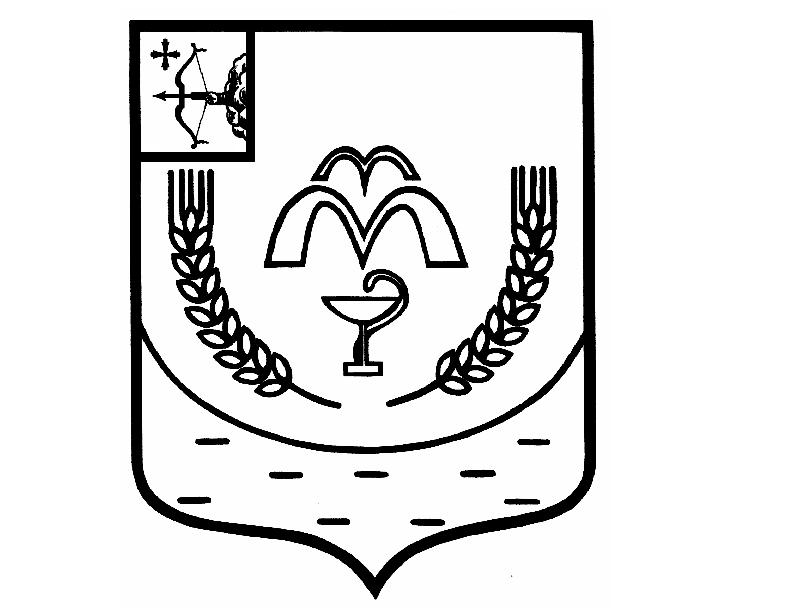 КУМЕНСКАЯ РАЙОННАЯ ДУМАШЕСТОГО СОЗЫВАРЕШЕНИЕот 21.12.2021 № 5/33 пгт Кумёны О внесении изменений в решение Куменской районной Думы от 24.11.2020  №  35/261	В соответствии с Законом Кировской области от 25.11.2010 N 578-ЗО "О комиссиях по делам несовершеннолетних и защите их прав в Кировской области" и  ст.  23 Устава  Куменского района    Куменская районная Дума РЕШИЛА:         1. Внести  изменения в пункт 3 решения Куменской  районной  Думы  от 24.11.2020  №  35/261 «Об утверждении Положения о муниципальной комиссии по делам несовершеннолетних и защите их прав  Куменского района»,    утвердив персональный состав муниципальной комиссии по делам несовершеннолетних и защите их прав Куменского района в новой редакции.Прилагается.2. Настоящее решение вступает в силу в соответствии с действующим законодательством.ПредседательКуменской  районной  Думы     А.А. МашковцеваГлава Куменского района	    И.Н. ШемпелевУТВЕРЖДЕН									решением Куменской									районной Думы									от 21.12.2021 № 5/33СОСТАВмуниципальной Комиссии по делам несовершеннолетних и защите их прав  Куменского районаЛОГИНОВВадим Витальевич- заместитель главы администрации района,  начальник управления социальной работы администрации Куменского района, председатель КомиссииБЕРЕЗИН  Владимир Александрович          - начальник  управления образования администрации района, заместитель председателя КомиссииКАПИТОНОВАИрина Юрьевна- ответственный секретарь КомиссииЧлены комиссии:ДРАНИЦЫНАлександр НиколаевичТИМКИНАЕлена Викторовна- ст.инспектор  Куменского   межмуниципального филиала ФКУ УИИ УФСИН России по Кировской области (по согласованию)- зам.главного врача КОГБУЗ «Куменская центральная районная больница» ( по согласованию)КОРОБЕЙНИКОВСергей АлександровичГОЛОВКОВКонстантин Геннадьевич- врач-нарколог КОГБУЗ «Куменская центральная районная больница» ( по согласованию)-  начальник полиции МО МВД России «Куменский» ( по согласованию)БУТАКОВАЕлена Геннадьевна- старший инспектор подразделения по делам несовершеннолетних МО МВД России «Куменский» ( по согласованию)ШУЛЬМИНАНадежда Сергеевна-- консультант по  опеке и попечительству управления социальной работы администрации Куменского районаЧЕГЛАКОВАЕлена Геннадьевна - начальник КОГАУСО «Межрайонный комплексный центр социального обслуживания населения в Кирово – Чепецком районе» Куменский отдел социального обслуживания(по согласованию)СИРОТКИНАВалентина Ивановна - заместитель директора КОГОАУ СПО «Куменский государственный  аграрно-технологический техникум ( по согласованию)БУЛДАКОВАМарина Владимировна- директор КОГКУ  Центр занятости населения Кумёнского района  ( по согласованию)ШУЛЯТЬЕВА Валерия Васильевна  -  начальник отдела по делам молодежи и культуры управления социальной работы  администрации Куменского района